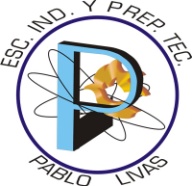 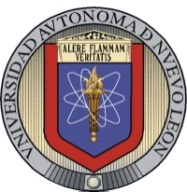 Laboratorio de etimologías grecolatinas. (4ta y 6ta oportunidad)I. Escribe la respuesta correcta.1. Ciencia que estudia el verdadero significado de la palabra:2. ¿Cuál es el nombre que se le da a las etimologías por parte de Martín Alonso?3. ¿Qué son las palabras compuestas?4. ¿Qué son las palabras derivadas?5. ¿Cuántas letras tiene el alfabeto latino?6. ¿Cuántas letras tiene el alfabeto griego?7. ¿Cuántas declinaciones tiene el latín?8. ¿Cuántas declinaciones tiene el griego?9. ¿Qué es una declinación?10. ¿Qué es un caso?11. Porcentaje que en opinión de los lingüistas nuestra lengua proviene del latín:12. Lengua que hablaba el pueblo romano, los soldados:13. Lenguas primitivas que encontraron los romanos en cada pueblo conquistado:14. Se caracterizan porque todas sus palabras son de una sola sílaba y absolutamente invariables:15. Su característica es juntar dos, tres o más palabras en una sola, formando una palabra frase:16. Tienen una característica esencial: las raíces y sus morfemas:17. Lenguas de flexión que expresan las relaciones gramaticales valiéndose de preposiciones o de artículos:18. Lenguas de flexión que expresan los cambios gramaticales a través de raíces y morfemas:19. Lengua que se hablaba en el Lacio (Roma):20. A las lenguas surgidas por la fusión o mezcla del latín vulgar y las lenguas vernáculas se les llamó:21. Ejemplo del mester de juglaría:22. Ejemplo del mester de clerecía:23. Nombre con el que llamaron los romanos a España:24. Nombre con el que los romanos llamaron a Francia:25. Nombre con el que los romanos llamaron a Rumania.26, Nombre con el que los romanos llamaron a una parte de Suiza, Italia y Austria:27. Es el conjunto de lenguas más o menos diferenciadas entre sí que provienen de un origen común llamado lengua madre:28. Ejemplos de palabra tomado del visigodo:29. Ejemplos de palabra tomada del árabe:30. Ejemplos de palabra tomada de América:31. Ejemplos de palabra tomada del francés:32. Ejemplos de palabra tomada del italiano:Escribe el significado de la locuciónPalabras provenientes del latín. Escribe su significado y la palabra de la que provienen1. Flamígero2. Plenilunio3. Moroso4. Rotativa5. Urticaria6. Exánime7. Peregrino8. Perenne9. Aurífero10. Excoriar11. Prestidigitador12. Subyugar13. Precipitar14. Mortaja15. Oráculo16. Bípedo17. Extemporáneo18. Invulnerable19. Coartar20. Mayordomo21. Retrógrado22. Desmán23. Sinuoso24. Gélido25. Cotidiano26. Jornada27. Confidente28. Pérfido29. Reivindicar30. DesesperarEscribe dos palabras que provienen de las siguientes raices griegasάᾶ: nacimiento, raza, origen, generaciónί:  enseñanza, educación, cultura.3. Ἀύ: almendra, agallaή:  caja, depósitoώagujero.ήῆsonido, voz.ή ῆalma, mente.ί:  cama, lechoίbacteria, bastónί:  adivinación11.Ἄ:  hombre.12. Ἀόῦ :  vaporάcasamiento.άdedoόcarrera.16. Ἥsol.17. Ι:  caballoίpiedra.όῦ:  cadáver.ί:  libro.ήό:  mujer22. Ὄ:  uñaά: carne.ἴ:  sangreέ:  piel.26. Ὕὕρ:  aguaώό:  luzά:  sentimientoήόvientre, estómago.ά:  laringeA fortioriA posterioriA prioriAb initioAd litteramAd perpetuamAlea  jacta estAlma MaterArs longa, vita brevis Bona fide Cogito, ergo sum Divide et impera Dura lex, sed lex Ex abrupto Ex professo Ex toto corde Hic et nunc In fraganti Ipso facto Lapsus linguae Magíster dixit Mare magnum Mens sana in corpore sano Modus vivendi Motu proprio Non plus ultra Nihil nóvum sub sole Per se Prima facie Statu quo Urbi et orbi Veni, vidi, vinciEscribe el nombre de la letraMayúsculaMinúsculaNombreϐ